РЕКОМЕНДАЦИИ ПРИ ЗАУЧИВАНИИ МАТЕРИАЛАГлавное – распределение повторений во времени.Повторять рекомендуется сразу в течение 15-20 минут, через 8-9 часов и через 24 часа.Полезно повторять материал за 15-20 минут до сна и утром, на свежую голову. При каждом повторении нужно осмысливать ошибки и обращать внимание на более трудные места.Повторение будет более эффективным, если воспроизводить материал своими словами близко к тексту. Обращения к тексту лучше делать, если вспомнить материал не удается в течение 2-3 минут.Чтобы перевести информацию в долговременную память, нужно делать повторения спустя сутки, двое и так далее, постепенно увеличивая временные интервалы между повторениями. Такой способ обеспечит запоминание надолго.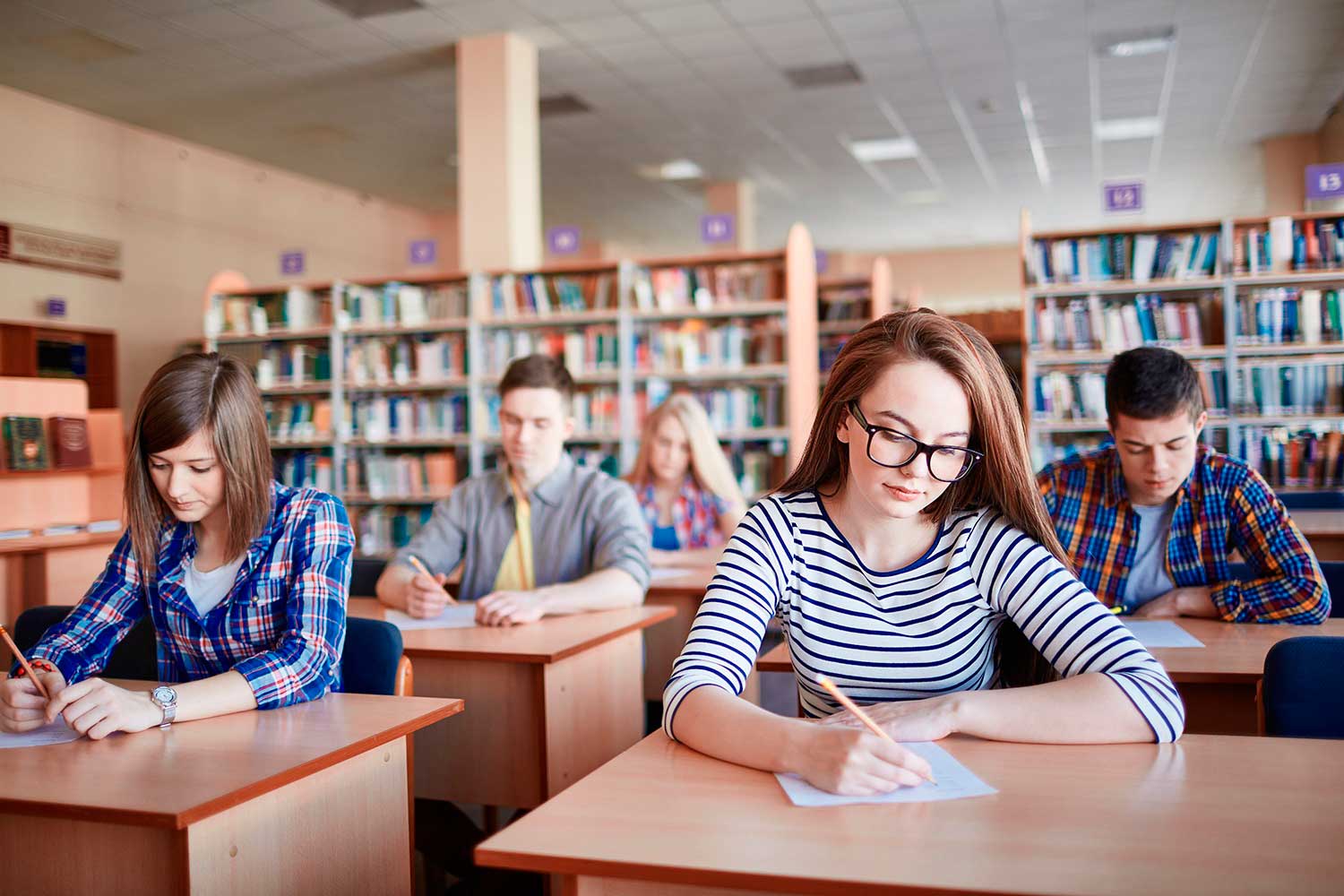 ПОДГОТОВКА К ЭКЗАМЕНАМ1. Для начала следует подготовить свое рабочее место. Надо продумать все, чтобы заниматься было удобно, чтобы ничего не отвлекало от занятий, чтобы все необходимое для подготовки к экзамену было под рукой: учебники, пособия, тетради или бумага для записей и другое. 2. Желательно составить план, в котором постараться определить объем материала для ежедневных занятий, с учетом имеющегося на подготовку к экзамену времени.3. При планировании ежедневных занятий целесообразно учесть ваши индивидуальные особенности, определить, кто вы – «сова» или «жаворонок». В зависимости от этого максимально загрузить утренние или вечерние часы.4. Обязательно следует чередовать работу и отдых. Например, 40 минут занятий, 10 минут – отдых. 5. В конце каждого дня подготовки к экзамену, следует проверить, как вы усвоили материал.6. Никогда не надо стараться выучить весь материал наизусть. Важно понять материал, поэтому концентрируйте внимание на ключевых мыслях и понятиях.7. Перед устными экзаменами ответы на наиболее трудные для вас вопросов хорошо бы проговаривать вслух стоя перед зеркалом, обращая внимание на мимику, жесты, позу. 8. Обязательно научитесь хорошо выполнять практические задания. Учитесь объяснять, как вы их выполняли, каким был ход ваших рассуждений.9. Обязательно посетите консультацию к экзамену, на которой вы сможете выяснить имеющиеся у вас вопросы по экзаменационному материалу, получить рекомендации учителя.